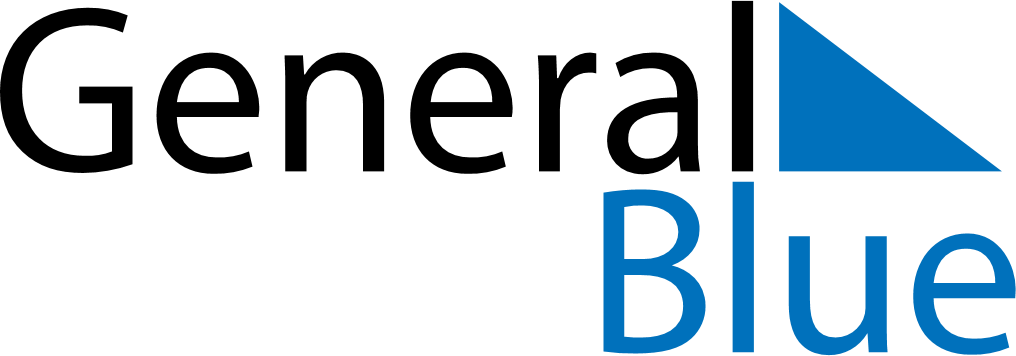 June 2024June 2024June 2024June 2024June 2024June 2024June 2024El Quebrachal, Salta, ArgentinaEl Quebrachal, Salta, ArgentinaEl Quebrachal, Salta, ArgentinaEl Quebrachal, Salta, ArgentinaEl Quebrachal, Salta, ArgentinaEl Quebrachal, Salta, ArgentinaEl Quebrachal, Salta, ArgentinaSundayMondayMondayTuesdayWednesdayThursdayFridaySaturday1Sunrise: 7:54 AMSunset: 6:33 PMDaylight: 10 hours and 39 minutes.23345678Sunrise: 7:54 AMSunset: 6:33 PMDaylight: 10 hours and 39 minutes.Sunrise: 7:55 AMSunset: 6:33 PMDaylight: 10 hours and 38 minutes.Sunrise: 7:55 AMSunset: 6:33 PMDaylight: 10 hours and 38 minutes.Sunrise: 7:55 AMSunset: 6:33 PMDaylight: 10 hours and 38 minutes.Sunrise: 7:56 AMSunset: 6:33 PMDaylight: 10 hours and 37 minutes.Sunrise: 7:56 AMSunset: 6:33 PMDaylight: 10 hours and 37 minutes.Sunrise: 7:56 AMSunset: 6:33 PMDaylight: 10 hours and 36 minutes.Sunrise: 7:57 AMSunset: 6:33 PMDaylight: 10 hours and 36 minutes.910101112131415Sunrise: 7:57 AMSunset: 6:33 PMDaylight: 10 hours and 35 minutes.Sunrise: 7:58 AMSunset: 6:33 PMDaylight: 10 hours and 35 minutes.Sunrise: 7:58 AMSunset: 6:33 PMDaylight: 10 hours and 35 minutes.Sunrise: 7:58 AMSunset: 6:33 PMDaylight: 10 hours and 35 minutes.Sunrise: 7:58 AMSunset: 6:33 PMDaylight: 10 hours and 34 minutes.Sunrise: 7:59 AMSunset: 6:33 PMDaylight: 10 hours and 34 minutes.Sunrise: 7:59 AMSunset: 6:33 PMDaylight: 10 hours and 34 minutes.Sunrise: 7:59 AMSunset: 6:33 PMDaylight: 10 hours and 34 minutes.1617171819202122Sunrise: 7:59 AMSunset: 6:34 PMDaylight: 10 hours and 34 minutes.Sunrise: 8:00 AMSunset: 6:34 PMDaylight: 10 hours and 33 minutes.Sunrise: 8:00 AMSunset: 6:34 PMDaylight: 10 hours and 33 minutes.Sunrise: 8:00 AMSunset: 6:34 PMDaylight: 10 hours and 33 minutes.Sunrise: 8:00 AMSunset: 6:34 PMDaylight: 10 hours and 33 minutes.Sunrise: 8:01 AMSunset: 6:34 PMDaylight: 10 hours and 33 minutes.Sunrise: 8:01 AMSunset: 6:34 PMDaylight: 10 hours and 33 minutes.Sunrise: 8:01 AMSunset: 6:35 PMDaylight: 10 hours and 33 minutes.2324242526272829Sunrise: 8:01 AMSunset: 6:35 PMDaylight: 10 hours and 33 minutes.Sunrise: 8:01 AMSunset: 6:35 PMDaylight: 10 hours and 33 minutes.Sunrise: 8:01 AMSunset: 6:35 PMDaylight: 10 hours and 33 minutes.Sunrise: 8:01 AMSunset: 6:35 PMDaylight: 10 hours and 33 minutes.Sunrise: 8:02 AMSunset: 6:36 PMDaylight: 10 hours and 34 minutes.Sunrise: 8:02 AMSunset: 6:36 PMDaylight: 10 hours and 34 minutes.Sunrise: 8:02 AMSunset: 6:36 PMDaylight: 10 hours and 34 minutes.Sunrise: 8:02 AMSunset: 6:37 PMDaylight: 10 hours and 34 minutes.30Sunrise: 8:02 AMSunset: 6:37 PMDaylight: 10 hours and 34 minutes.